Бъдете щастливи Алековци!         На 10.05.2019г. ПГИТ,,Алеко Константинов” отбеляза своя патронен празник.           На 11 май, се навършват 122 години от убийството на Алеко Константинов (1 януари 1863г. - 11 май 1897г.) - може би най-чистият и искрен български писател. 
           Професионалната гимназия по икономика и туризъм в гр. Велинград има честта да носи името на големия човек, гражданин и творец Алеко Константинов. Има ли по-подходящо име за училище по туризъм? - По инициатива на Алеко се създава първото туристическо дружество в България, дало началото на организирания туризъм - изкачването на Черни връх. Неговият принос за туризма и за природосъобразния начин на живот е огромен.
           Във фоайето на училището със съдействието на учителите по български език и литература / Сергева, Кочев/ и старши посланик Елена Гергова беше реализиран сценарий за Бай Ганьо, който пътува по Европа, а когато се завръща прави и избори и драматургичен паралел между Дон Кихот, Хамлет и героят на Алеко.
           Учениците от IX-тите класове, техните класни ръководители и г- жите Елица Джонгова, Хавиле Кандьова, Снежана Узунова отдадоха почит и сплетоха венци от майски цветя пред барелефа на Алеко .           В атмосферата на патриотичен дух и преклонение пред литературното наследство и паметта на Щастливеца премина спектакъла. Алеко ни остави мъдрост в своите фейлетони, очерци, хумористични разкази и пътеписи. Свързваме Алеко най-вече с неговия хумор и с най-прочутата му творба. Нито едно честване на Алеко не може да мине без бай Ганьо. Спектакълът открои големия принос и умението на Алеко Константинов да обърне огледалото на истината така, че да можем да видим собствените си силни и слаби страни, да се присмеем на недъзите, а най-висшата проява на интелект е чувството за хумор, насочено към себе си. ,,А сега дайте вино, музика, да му отпуснем края, защото може да си мислите, че на Бай Ганьо му е минало времето. Ама на, ей ма. Тук съм, жив съм, ваш съм.“ Думите в устата на героя на Алеко са проявление на гения на един от най-емблематичните български писатели, заради които ще е актуален и в бъдеще за българите. „Бай Ганьо“ е най-близката до българина книга. Да се присмее на себе си, на своите привички и особености не всеки народ умее. А книгите на Алеко са книгите, без които българинът не може да бъде разбран.
        Още в края на XIX век Алеко виждаше България като част от света - отиде до световното изложение в Чикаго и се върна назад, посети и световните изложения в Париж, Прага. Европеецът Алеко е актуален и в XXI век – векът на глобализацията и модерния свят без граници. И днес Алеко Константинов, който отвори нова страница в литературата с историите за Бай Ганьо и основа първото туристическо движение у нас, ни помага да бъдем една истинска европейска нация.        С думи на благодарност за вълнуващото преживяване към екипа, създал спектакъла и с поздрав към всички ученици, учители и целия персонал за празника се обърна г-жа Любка Байлова – директор на ПГИТ „Алеко Константинов“ – Велинград, като им пожела здраве, бъдещи успехи и да съхранят у себе си духа на Алеко. Г-жа Байлова награди и отличили се през годината ученици, класирали се в общински и национални състезания, а Петя Костова от 12д клас получи плакет за достоен Алековец. Ученическият съвет от своя страна връчи номинации за учители на годината по общообразователна и професионална подготовка, избрани чрез гласуване на учениците.         Честването на Патронния празник продължи със спортни игри между учители и ученици и за пореден път доказа, че учениците от професионална гимназия по икономика и туризъм ,,Алеко Константинов” са достойни последователи на Щастливеца.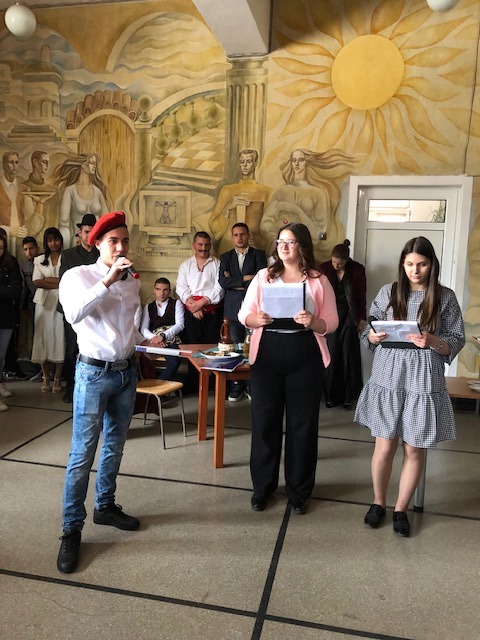 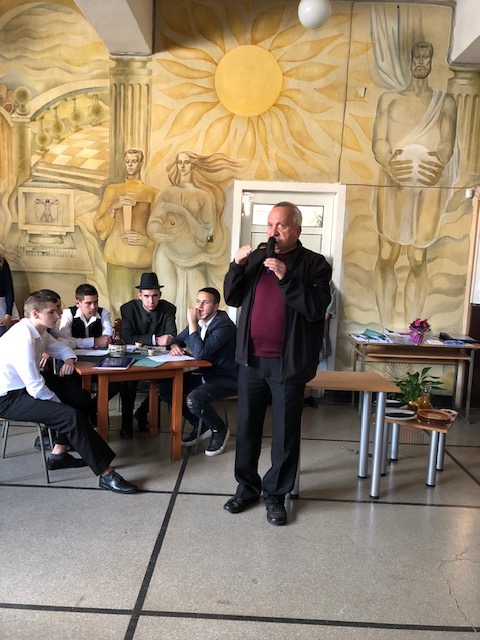 